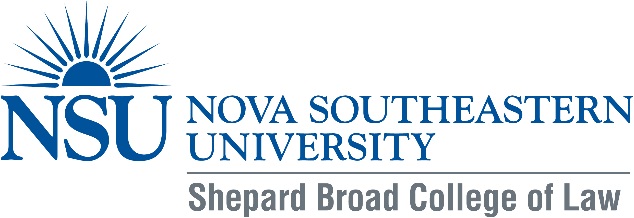 Call for Papers2018 SymposiumProgression 2018:  Using Law to Facilitate an Efficacious Innovation EconomyNova Southeastern University Shepard Broad College of Law and the Nova Law Review seek submissions for its annual Symposium on October 5, 2018.  During these stimulating times of flourishing innovation in various sectors worldwide, it is important to discuss and highlight the various underlying issues that coincide with these novel developments.  Progression 2018: Using Law to Facilitate an Efficacious Innovation Economy, will address the intersection of law and business as it focuses on new technologies, ethics, and regulation.The Symposium presents an opportunity for academics, practitioners, and students in a variety oflegal, business, and technology fields to exchange ideas and explore emerging issues. Interdisciplinary presentations are encouraged. Authors and presenters are invited to submit proposals on topics including but not limited to the following:Submissions & Important Dates:- Please submit materials to lawreview@nova.edu- Submission Deadline for Abstracts: July 1, 2018  - Submission Deadline for Articles: September 15, 2018- Symposium Date: October 5, 2018Law Review Published Article:  The Nova Law Review will review, edit and publish submissions in the 2019 Symposium issue.  Articles, as well as case studies and abstracts of research in progress, will be considered for the symposium program for presentation purposes.  Only complete articles, however, will be published in the law review.  Abstracts for these papers will be due no later than the July 1, 2018 deadline and will be accepted on a rolling basis until that time.  Presentations (Without Publication) based on Abstracts:  The Nova Law Review will review and select presentations for the symposium.  If you are interested in presenting without submitting a publishable article, an abstract of the presentation must be submitted by the July 1, 2018 deadline and will be accepted on a rolling basis until that time.  About NSU Law’s Sharon and Mitchell W. Berger Entrepreneur Law Clinic:  In January 2017, NSU Law established the Sharon and Mitchell W. Berger Entrepreneur Law Clinic. The gift has three components: A direct legal services component operated by the College of LawA university-wide coordinated educational component to promote entrepreneurial education for market-ready research, product innovation, business, and lawCommunity outreach involving public speakers, conferences, community trainings, and similar events that promote NSU as the center of entrepreneurial education.In partnership with other NSU colleges, the Berger Entrepreneur Law Clinic will facilitate community outreach and engagement. Students, staff attorneys, and faculty provide public education on business formation law, intellectual property law, privacy, regulatory obligations, and industry best-practices needed in the traditionally underserved communities which typically rely on non-venture funded business development.About NSU Law’s Health Law Program:  Building on a history of innovation, NSU Law provideshealth law and health care academics with exciting opportunities for cutting-edge research andscholarship.  It also provides students interested in health law with excellent opportunities forinterprofessional collaboration and practical-skills building.  It proudly offers the only health lawconcentration in the state of Florida, and the health law faculty make a point of collaboratingacross professions and encouraging students to do so.NSU Law’s close geographic proximity to NSU’s Health Professions Division, withboth located on the same campus, fosters such interaction among both faculty and students.  TheUniversity’s new, $80 million Center for Collaborative Research will boast a Cell Therapy Institute for cell-based biomedical research, NSU’s Center for Neuro-immune Medicine, one ofthe world’s largest wet labs, and the NSU Technology Incubator.  Along with such activities willcome a need for legal study of and legal representation about matters as diverse as health care related intellectual property law and clinical research regulations.  All present potentialopportunities for academic scholarship, experiential workshops for practitioners, and law studentfield placements.  South Florida, comprised of Miami-Dade, Broward, and Palm Beach Counties,has 48 hospitals and numerous other health care businesses, and has been called a “`mini-SiliconValley’ for health care innovation.For More Information Please Contact: lawreview@nova.edu, (954) 262-6295 or the individuals below:Professor Kathy Cerminara, cerminar@nova.edu, (954) 262-6193Professor Marilyn Uzdavines, muzdavines@nova.edu, (954) 262-6265Associate Dean Vicenç F. Feliú, vfeliu@nova.eduDean Jon M. Garon, garon@nova.edu, (954) 262-6229Bryan Siddique, Editor-in-Chief, Nova Law Review,  bs1080@mynsu.nova.eduThomas Sternberg, Goodwin Alumni Editor, Nova Law Review, ts1595@mynsu.nova.eduKaren Rose, Director of Alumni Relations, kr550@nova.edu, (954) 262-6189New and Evolving TechnologiesInternet of Things (IoT)Data AnalyticsProfessional Duties for LawyersTRIPS and Other Trade AgreementsVirtual RealityCybersecurity Evolution of MediaAdvertising and MarketingArtificial Intellegince EntrepreneurshipIdeation and OwnershipMeaningful Disclosure in Tech FinancingCrowdsourcing, Crowdfunding, and Crowd FinancingFunding Sources and New MarketsCryptocurrencies Blockchain TechnologiesRisk and Process Management Technology in Health CareElectronic Health RecordsGenetic PatentsGenomic PharmacologyBioinformaticsMedical DevicesCybersecurity of Medical DevicesE-healthPatent EvergreeningNeuroscienceIntellectual PropertyPatentability and EnforcementEmployee Ownership of InnovationTrade SecretsPublicity Rights across Industries and JurisdictionsPrivacyCopyright and Media LegislationEducation policy for tomorrow’s workforceArtificial Intelligence RegulationForeign IP Law Regimes Effects on Domestic Affairs